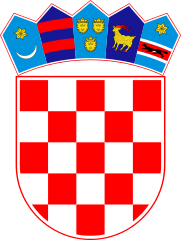 KLASA: 024-02/22-02/86URBROJ: 2178-2-03-22-1Bebrina, 8. prosinca 2022. godineNa temelju članka 67. stavak 1. Zakona o komunalnom gospodarstvu (“Narodne novine” broj 68/18, 110/18 i 32/20), a u vezi s člankom 19. Zakona o lokalnoj i područnoj (regionalnoj) samoupravi („Narodne novine“ broj 33/01, 60/01, 129/05, 109/07, 125/08, 36/09, 36/09, 150/11, 144/12, 19/13, 137/15, 123/17, 98/19 i 144/20), te članka 32. Statuta općine Bebrina  (“Službeni vjesnik Brodsko-posavske županije“, broj 2/2018, 18/2019 i 24/2019 i „Glasnika Općine Bebrina“ broj 01/2019, 02/2020 i 04/2021), Općinsko vijeće općine Bebrina na svojoj 10. sjednici održanoj 8. prosinca 2022 godine, donosiPROGRAMgrađenja komunalne infrastrukture za 2023. godinuČlanak 1.	Programom građenja komunalne infrastrukture za 2023. godinu (u daljnjem tekstu: Program) određuje se:Građevine komunalne infrastrukture koje će se graditi radi uređenja neuređenih dijelova građevinskih područja Građevine komunalne infrastrukture koje će se graditi u uređenim dijelovima građevinskog područjaGrađevine komunalne infrastrukture koje će se graditi izvan građevinskog područjaCiljevi upravljanja komunalnom infrastrukutromPostojeće građevine komunalne infrastrukture koje će se rekonstruirati i način rekonstrukcijeGrađevinske komunalne infrastrukture koje će se uklanjatiDruga pitanja određena Zakonom o komunalnom gospodarstvu (“Narodne novine” broj 68/18, 110/18 i 32/20)Članak 2.	Ovim Programom označene su građevine i uređaji komunalne infrastrukture na području Općine Bebrina koji će se graditi u 2023. godini, kako slijedi:Nerazvrstane cesteJavne površine i objekti / građevineJavna rasvjetaČlanak 3.	U 2023. godini gradnja komunalne infrastrukture iz članka 2. ovog Programa obuhvaća slijedeće:Članak 4.Planirani izvori sredstava za ostvarenje građenja komunalne infrastrukture su od:Članak 5.Ovaj Program stupa na snagu 1. siječnja 2023. godine i objavit će se u Glasniku Općine Bebrina.OPĆINSKO VIJEĆE OPĆINE BEBRINA         PREDSJEDNIK OPĆINSKOG VIJEĆA__________________________________                                                                                                                                       						                Mijo Belegić, ing. Dostaviti:Jedinstveni upravni odjel, sjedniceGlasnik Općine BebrinaMinistarstvo prostornog uređenja, graditeljstva i državne imovinePismohrana.OPIS POSLOVAPlan 2023.RokIzvor financiranjaMjesto ulaganjaNerazvrstane ceste1.070.300,00Izgradnja nerazvrstanih cesta na području Općine BebrinaIzgradnja nerazvrstanih cesta na području Općine Bebrina92.900,0039.800,002023. godina15Izgradnja ceste u naselju ZbjegRekonstrukcija dva traktorska puta u šumske ceste475.000,002023. godina5k.o. Kaniža, 1.060 m, k.o. Zbjeg, 2.560 mk.o. Banovci 2.220 m, k.o. Bebrina 1.140 mRekonstrukcija traktorskih puteva u šumske ceste442.700,002023. godina5Stupnički Kuti - KanižaIzgradnja ceste Kaniža – Šumeće                 (projekta dokumentacija)19.900,002023. godina5Kaniža, ŠumećeJavne površine i objekti / građevine9.785.000,00Promatračnica Lacus(izgradnja)14.000,0090.500,002023. godina15Naselje Stupnički Kuti k.č. 105, k.o. Stupnički KutiPARK - FILIUS (izgradnja)13.300,0091.300,002023. godina15Naselje Šumećek.č. 756, k.o. ŠumećeTEMATSKO-EDUKATIVNI PARK (izgradnja)14.000,0090.000,002023.godina15Naselje Stupnički Kutik.č. 105, k.o. Stupnički KutiPješačka staza u Stupničkim Kutima (projektna dokumentacija)13.300,002023. godina1Naselje Stupnički KutiPješačke staze u naseljima Općine53.100,002023. godina1Sva naselja OpćineIzgradnja parkirališta kod groblja u Stupničkim Kutima 15.900,002023. godina4Naselje Stupnički KutiRekonstrukcija staze na groblju u Kaniži6.600,002023. godina1Naselje KanižaIzgradnja objekata – mjesni domovi    (projektna dokumentacija)26.500,002023. godina1Naselja OpćineIzgradnja objekta – dječji vrtić                    (projektna dokumentacija)40.000,002023. godina5Naselje KanižaIzgradnja objekta – Institut prirodnih vrijednosti Bebrina               (projektna dokumentacija)398.200,002023. godina5Općina BebrinaBiciklistička staza SAVA (projektna dokumentacija)15.900,002023. godina5Naselje DubočacBiciklistička staza Kaniža                 (izgradnja)200.000,002023. godina5Naselje KanižaAktivna šuma         (projektna dokumentacija)6.600,002023. godina5Općina BebrinaStaza krošnji           (projektna dokumentacija)6.600,002023. godina5Općina BebrinaTematska staza od stabla do stabla                (projektna dokumentacija)6.600,002023. godina5Općina BebrinaKupnja objekta 42.500,002023. godina7Općina BebrinaUređenje zelenila – sadnja stabla na grobljima i javnim površinama5.300,001.300,002023. godina41Sva naselja općine Bebrina (prema potrebi)Pješačka staza u Banovcima13.300,002023. godina1Naselje BanovciOpremanje dječjih igrališta19.900,002023. godina1Sva naselja općine BebrinaJavna rasvjeta 185.800,00Izgradnja mreže79.600,0053.100,0053.100,002023. godina145Izgrađena mreža u dužini 1.000 m u naseljima općine BebrinaUKUPNO 1+2+32.440.800,00Oznaka izvora finaciranjaNaziv izvoraPlan 2023.1.Sredstva proračuna347.800,004.Komunalni doprinos / komunalna naknada/grobna naknada/zakup poljoprivrednog zemljišta / šumski doprinos74.300,005.Drugi izvori: Sufinanciranje od strane Ministarstava,  Fondova EU,1.976.200,007.Prihodi od prodaje nefinancijske imovine42.500,00UKUPNO:UKUPNO:2.440.800,00